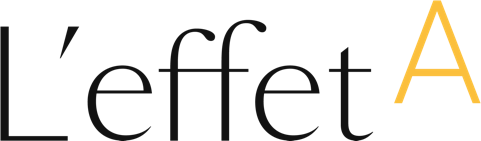 SUBJECT: Your enrollment in the L’effet A Ambition Challenge is confirmed(First Name),We are delighted to confirm your enrollment in the Ambition Challenge! The program officially starts on March 19, 2021.This unique professional development program will help you reinforce behaviours that are essential to your professional growth—be it confidence, risk management or the ability to exert influence on your network—all in the company of world-class business leaders.Full details of the program and its schedule can be found in the attached Program Guide. We recommend that you add the key dates to your agenda right away.You will receive an official email from L’effet A at the beginning of March inviting you to access the learning platform. During this pre-launch period, you will be asked to begin thinking about your ambition and the professional challenge that you wish to take on.Important: Please add ambitionchallenge@effet-a.com to your address book to ensure that you receive all future communications from us. Do not hesitate to contact the L’effet A team for any questions that you may have about the program.  We are thrilled to welcome you as part of this cohort and hope that this experience will help you achieve your career ambitions.Here’s to a great Ambition Challenge!See you soon,(Signature)